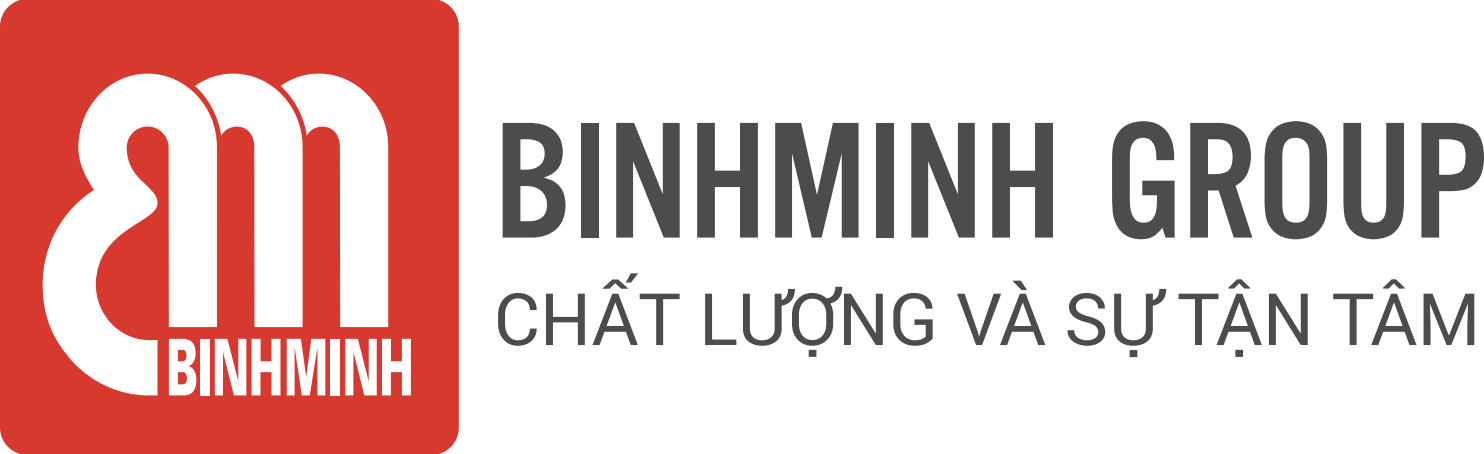 	PHIẾU TỔNG HỢP NỘI DUNG BÀI HỌC 	LỚP 3. CHƯƠNG TRÌNH TIẾNG ANH TOÁN       Unit 1. Three-digit numbers - Lesson 2. Three-digit numbers(Chương 1. Số có 3 chữ số - Bài 2. Số có 3 chữ số)-------------------------------- Lesson objectives (Mục tiêu bài học).To read 3-digit numbers.(Đọc các số có 3 chữ số).Lesson content (Nội dung bài học).Vocabulary (Từ Vựng).Hundreds. (Trăm).Two hundred and thirty-seven. (Hai trăm ba mươi bảy).Homelink (Dặn dò về nhà).Các con viết từ mới mỗi từ 2 dòng.Luyện nói từ vựng và cấu trúc.Luyện tập/ thực hành những bài tập còn lại con chưa hoàn thiện trên lớp.Trân trọng cảm ơn sự quan tâm, tạo điều kiện của các Thầy/Cô và Quí vị PHHS trong việc đồng hành cùng con vui học!